NR. 12415/19.05.2023                                CONVOCATORPentru ședința ordinară a Consiliului Local Valea Lupului, din data de 25 mai 2023,ora 17,00Art. 1.Convocarea Consiliului local al comunei Valea Lupului, in ședință ordinară, in data de 25 mai 2023, ora 17,00 ,în format fizic și online, Materialele de ședință sunt puse la dispoziția fiecarui consilier local in termenul prevazut de art. 134, alin. 3 lit. a).Consilierii locali au dreptul de a formula și depune amendamente asupra proiectelor de hotarari înscrise pe ordinea de zi:1.Proiect de hotărâre privind aprobarea ordinii de zi;2.Proiect de hotărâre privind aprobare proces verbal de ședință;3.Proiect de hotărâre privind completarea inventarului bunurilor care apartin domeniului privat al comunei Valea Lupului,județul Iași;4.Proiect de hotărâre privind actualizarea și aprobarea Organigramei și Statului de Funcții al aparatului de specialitate al Primarului comunei Valea Lupului ,județul Iași;5.Diverse;PRIMAR-Florin Liviu Dulgheru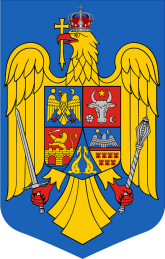 ROMÂNIACONSILIUL LOCAL AL COMUNEI VALEA LUPULUIJUDEȚUL IAȘINr.Crt.NumePrenumeSemnătura1NISTORGEORGE CRISTIAN2MIHĂILĂIULIAN3TĂRĂBOANȚĂCONSTANTIN4UNGUREANUANA ELENA5DRĂGANLILIANA6URSU ANDRONIC ALINA ANDREEA7VĂTAMANELUCĂTĂLIN8ALBIȘTEANU CONSTANTIN -CRISTIAN9LUPUOANA10MUNTEANUMARIUS IULIAN11MUNTEANUSILVIU ANDREI12ANTICI CRISTIAN13MIHĂILUCDUMITRU14CORDUN VASILE15AXINTE RODICA16.MOGOSESCU ALEXANDRU17.CUCOȘ IULIAN